Этапы введения маркировки молока и молочной продукции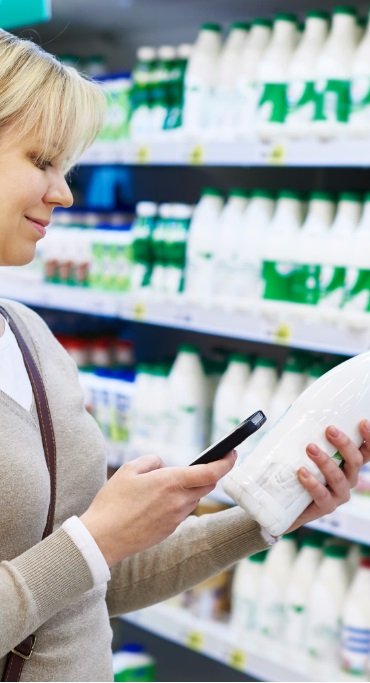 С 20 января 2021 года - старт обязательной маркировкиС 1 июня 2021 года маркировка становится обязательной для категорий «мороженое» и «сыры».С 1 сентября 2021 года маркировка становится обязательной для товаров всех остальных подгрупп сроком годности более 40 дней.С 1 декабря 2021 года маркировка становится обязательной для молочных продуктов сроком годности менее 40 дней. Появляется обязанность фиксировать выбытие маркированной продукции через кассы.С 1 сентября 2022 года для оптового и розничного звена вводится объемно-артикульный учет.С 1 сентября 2022 года для всех участников оборота.С 1 декабря 2022 года маркировка становится обязательной для фермеров при продаже через собственную розницу и прямых продажах.С 1 декабря 2023 года вводится поэкземплярный учет для продукции со сроками хранения более 40 дней.С 1 декабря 2023 года для продукции со сроками хранения более 40 дней.Правила маркировки молока и молочной продукцииОформите усиленную квалифицированную электронную подпись на руководителя организации или ИПСертификат электронной подписи можно получить в одном из аккредитованных Минкомсвязью России удостоверяющих центров.Если у вас уже есть электронная подпись, то вы можете использовать ее.ВАЖНО: Подпись должна быть выпущена на лицо, имеющее право действовать от имени юридического лица/индивидуального предпринимателя без доверенности, указанное в ЕГРЮЛ/ ЕГРИП.Установите программное обеспечение для работы с электронной подписьюПрограммное обеспечение (СКЗИ, драйверы токенов) и инструкции по установке и настройке предоставляет удостоверяющий центр, выдавший сертификат электронной подписи.Зарегистрируйтесь в системе мониторингаПерейдите на сайт https://markirovka.crpt.ru/register.Для осуществления регистрации действуйте по инструкциям:В открывшемся окне нажмите ссылку «Зарегистрируйтесь».В поле «Электронная подпись» из выпадающего списка выберите усиленную квалифицированную электронную подпись генерального директора организации, на форме отобразятся сведения об организации. Если адрес электронной почты не отобразился, то его необходимо указать